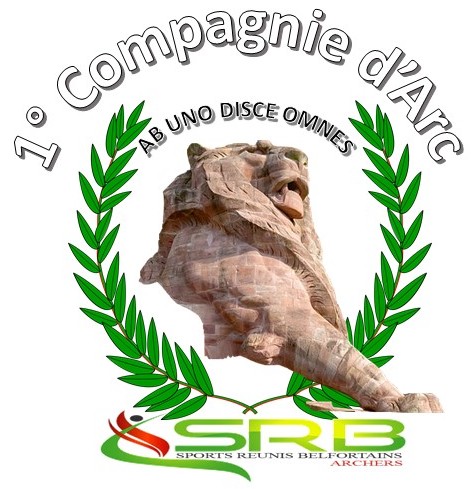 Les contraintes sanitaires dues à la pandémie covid19 nous ont obligé bien malgré nous à annuler la 32ème édition des 24 heures. Nous vous proposons cependant un petit dérivatif. Il s’agit d’un enduro de 6 heures par équipes de deux sur Las-Vegas, carte de 40 ou nature (petit gibier) pour les sans viseur, deux équipes par cible. Les règles générales seront les même que celles des 24 heures.Un grand prix pourrait être organisé. Les catégories seront ; Poulies ; Classiques ; Sans viseur ; Jeunes.Les protocoles seront ceux de la fédérationDépart le samedi 7/11 à 14h00. (il n’y aura pas de volée d’échauffement. Le tir compté débutera dès le début des tirs.Tarif 30 € par équipe.Une buvette sera à votre disposition.Tout cela reste bien sûr soumis aux contraintes sanitaires en place à cette périodeNom du Club :		Responsable :	Tél :		Adresse mail :	Les inscriptions se feront par ordre d’arrivée (courrier ou mail) A retourner impérativement pour le 02 novembre à :Dominique Geney 04 Rue de Pologne 70290 Champagneydominique.geney@wanadoo.frNombre d’équipes limité à 44.Les règlements se feront de préférence à l’inscription soit par chèque (Uniquement France) ou par virementIBAN : FR76 1080 7000 3812 3219 4769 461   BIC : CCBPFRPPDJNEn précisant bien : inscription 6h de Belfort + nom de votre clubEquipe1Nom et Prénom12Equipe2Nom et Prénom12Equipe3Nom et Prénom12Equipe 4Nom et Prénom12